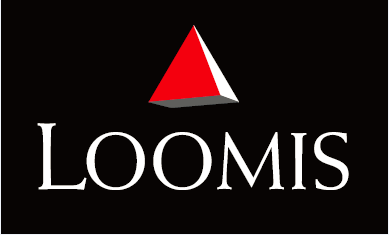 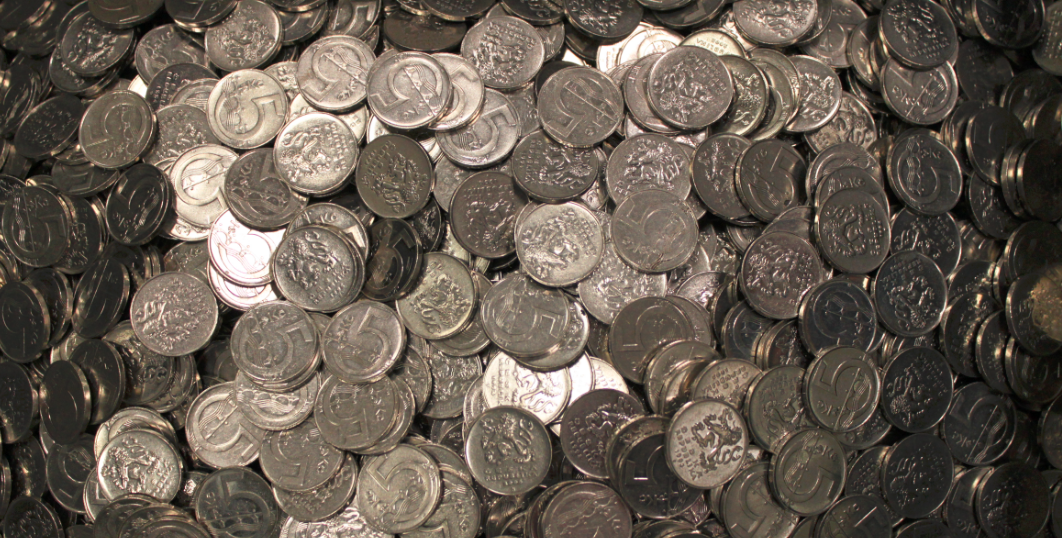 STAŇTE SE JEDNÍM Z NÁS!Loomis je specialistou na cash management tzn. na řízení oběhu finanční hotovosti ve společnosti. Jako profesionální transportér hotovosti a cenin získal vedoucí postavení na českém trhu i po celém světě. V současné době zaměstnává více než 500 pracovníků na 9 místech v České republice, kteří jsou nejdůležitějším faktorem úspěchu.K posílení našeho týmu hledáme:Pracovník logistického místa – PokladníkNáplň práce:*zpracování hotovosti klientů*vyprázdnění kazet ATM se zbytkovou hotovostí*zpracování mincí*práce s PC*noční směny (12h pracovní doba, krátký / dlouhý týden)Požadujeme:*min. základní vzdělání*čistý trestní rejstřík*základní znalost práce na PC *osvědčení ČNB rozpoznávání padělků výhodou, není podmínkou*praxe s hotovostí výhodou, není podmínkou *pečlivost a spolehlivostNabízíme:*dlouhodobou spolupráci ve stabilní nadnárodní společnosti na HPP *pracovní poměr na dobu neurčitou*náborový příspěvek po zkušební době až 5 000,- Kč*příspěvek na stravu v hodnotě 100Kč stravenek *příjemné pracovní prostředí*nástup možný ihned nebo dle dohody*po zapracování mzda 17 000 - 22 000,-Kč *vhodné pro muže i ženy*vhodné pro hluchoněmé*místo výkonu práce: Horní PočerniceChtěli byste být součástí týmu Loomis, neváhejte nám poslat Váš životopis na adresu: personalistika@cz.loomis.comV případě zájmu (od 3 zájemců výše) jsme ochotni za Vámi dojet a udělat náborovou kampaň.